Dlaczego warto mieć klimatyzator z UV?Żyjemy w coraz bardziej zanieczyszczonym środowisku, mamy coraz więcej zagrożeń i bodźców z zewnątrz. Mimo wielkiego rozwoju i postępu, jesteśmy narażeni na więcej. Z myślą o człowieku i jego zdrowiu wymyślono zastosowanie lampy UV w klimatyzatorze.  O tym, dlaczego warto mieć klimatyzator, już wiesz, skoro czytasz ten tekst. Jednakże, jakie zastosowanie ma w nim UV? Czym jest promieniowanie ultrafioletowe i w jaki sposób wpływa na zdrowie i komfort w kontekście klimatyzacji? O tym dowiesz się, czytając nasz artykuł.Promieniowanie UVPromieniowanie ultrafioletowe, wśród którego wyróżniamy UVA, UVB, UVC to promieniowanie elektromagnetyczne niewidzialne dla człowieka. Najczęściej dociera do nas promieniowanie UVA, które stanowi aż 95% promieniowania UV, a jego promienie posiadają największą długość fali (320-400 nm). Drugi zakres to UVB (280-320 nm) i stanowi zaledwie 5 %. Wiele słyszy się o niekorzystnym wpływie tego rodzaju promieniowania na zdrowie, ale czy w każdym przypadku tak jest?Czy promieniowanie UV jest zawsze niekorzystne?Lampa umieszczona w klimatyzatorze generuje promieniowanie UV-C, które nie występuje naturalnie.Może być ono sztucznie generowane i to wykorzystywane jest od wielu lat w medycynie do sterylizacji sprzętu czy pomieszczeń. Promieniowanie UV-C charakteryzuje się długością fali 100-280 nm i nie dociera do nas, ponieważ zatrzymywane jest przez atmosferę. Jest to najbardziej energetyczne promieniowanie, które może niszczyć DNA. Ta właściwość została wykorzystana do walki z wirusami, bakteriami głównie w placówkach medycznych, ale nie tylko…Jak działa klimatyzator z UV?Klimatyzator z UV wykorzystuje promieniowanie UV-C, o którym wspomnieliśmy wcześniej. Wbudowana lampa UV-C, przez emisję promieni z tego zakresu, wpływa na przepływające przez klimatyzator powietrze. Jest ono zasysane i w pierwszej kolejności filtrowane, a następnie poddane zostaje intensywnemu napromieniowaniu biobójczą lampą. Taka lampa emituje promieniowanie wewnątrz urządzenia, bez obawy o przedostanie się na zewnątrz promieni. Wszystko zamknięte jest w klimatyzatorze, a zastosowanie jej pozwala na pozbycie się nawet do 99,9% wirusów i bakterii. 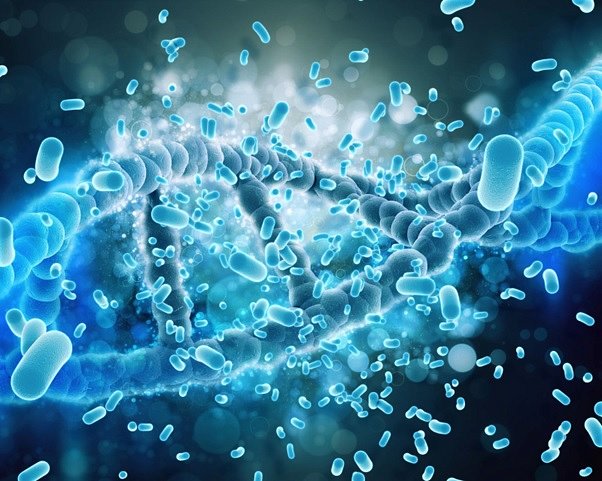 Co zatem daje nam klimatyzator z UV?l czyste powietrze, pozbawione wirusów i bakteriil większy komfortl brak nieprzyjemnych zapachówl mniej zagrożeń spowodowanych wirusami i bakteriamil ochronę przed częstym chorowaniemJeśli jeszcze rozważasz zakup klimatyzatora z funkcją UV, to warto przeczytać więcej o naszym JUPITER + UV (https://www.myande.pl/service/seria-jupiter-uv/).Właściciel marki ANDE w Polsce:ANG Klimatyzacja Sp. z o.o.1.  Częstochowska 26, 32-085 Modlnicatel. (12) 398 07 00bok@myande.plwww.myande.pl ***Klimatyzatory ANDE cechuje najwyższa jakość wykonania, dbałość o każdy detal, design zaprojektowany przez renomowane biura projektowe z Japonii. Podzespoły czołowych producentów: Hitachi, Mitsubishi Motors, Toshiba, LG, Nichicon, GMCC, Highly, Zhipu, Renesas, Welling są wytwarzane w najnowocześniejszych fabrykach klimatyzacji 2.0.